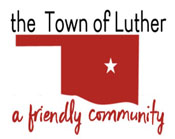 NOTICE AND AGENDA OF SPECIAL MEETINGBOARD OF TRUSTEES FOR THE TOWN OF LUTHERTUESDAY, FEBRUARY 9, 2021, AT 6:00 P.M.LUTHER TOWN HALL108 SOUTH MAIN STREET, LUTHER, OKLAHOMA 73054Call to order.Invocation.Pledge of Allegiance.Roll Call.Determination of a quorum.Trustee Comments.PROPOSED EXECUTIVE SESSION: Consideration and possible action to enter into Executive Session for confidential communications and discussions with legal counsel and other staff members as requested and to interview actual candidates for the position of Municipal Judge as authorized by 25 O.S. §307(B)(1), and for related discussion, all pertaining to the employment, hiring, and appointment of an individual salaried public officer or employee.PROPOSED ACTION FOLLOWING EXECUTIVE SESSION: Consideration, discussion, and possible reasonable action, including extending an offer for the position of Municipal Judge, requesting additional information from candidates, and directing the Town Attorney to draft a contract.  Adjourn._______________________________________Scherrie Pidcock, Interim Town Clerk-TreasurerAgenda Posted Friday, February 5, 2021, at Luther Town Hall, on the website at www.townoflutherok.com and on Facebook at The Town of Luther, prior to 6:00 pm.